Mother Nature’s SonLennon-McCartney 1968 (The Beatles)oror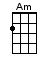 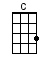 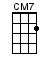 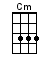 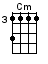 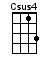 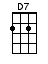 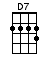 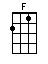 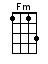 INTRO:  / 1 2 / 1 2 / [C] / [Csus4] / [Csus4] / [C] /[C] Born a [Csus4] poor young [Csus4] country [C] boy[Am] Mother [Cmaj7] Nature’s [D7] son [D7][G] All day [G] long I’m [G] sitting singing [G] songs for every-[C]one[Cm] / [F] / [C] /[C] / [Cm] / [F] / [C] /[C] Sit be-[Csus4]side a [Csus4] mountain [C] stream[Am] See her [Cmaj7] waters [D7] rise [D7][G] Listen [G] to the [G] pretty sound of [G] music as she [C] flies[Cm] / [F] / [C]  Doo-doo[C] Doo, doo [C] doo, doo [F] doo-doo, doo-n-[C]doo[C] Doo, doo [C] doo, doo [F] doo-doo, doo-n-[C]doo [Cmaj7][C7] Doo-doo-doo [C7] doo-doo, doo-doo [F] doo-doo [Fm] yeah-yeah [C] yeah [C][C] Find me [Csus4] in my [Csus4] field of [C] grass[Am] Mother [Cmaj7] Nature’s [D7] son [D7][G] Swaying [G] daisies [G] sing a lazy [G] song beneath the [C] sun[Cm] / [F] / [C]  Doo-doo[C] Doo, doo [C] doo, doo [F] doo-doo, doo-n-[C]doo[C] Doo, doo [C] doo, doo [F] doo-doo, doo-n-[C]doo [Cmaj7][C7] Doo-doo-doo [C7] doo-doo, doo-doo [F] doo-doo [Fm] yeah-yeah [C] yeah [C]INSTRUMENTAL VERSE:[C] Born a [Csus4] poor young [Csus4] country [C] boy[Am] Mother [Cmaj7] Nature’s [D7] son [D7][G] All day [G] long I’m [G] sitting singing [G] songs for every-[C]one[Cm] / [F] / [C] /[C] Aah-[Cm]aah [F] Mother Nature’s [C] son[C] Aah-[Cm]aah [F] Mother Nature’s [C]  sonwww.bytownukulele.ca